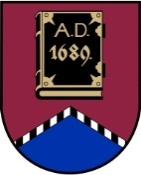 LATVIJAS REPUBLIKAALŪKSNES NOVADA PAŠVALDĪBANodokļu maksātāja reģistrācijas kods  90000018622DĀRZA IELĀ 11, ALŪKSNĒ, ALŪKSNES NOVADĀ, LV – 4301, TĀLRUNIS 64381496, FAKSS 64381150,E-PASTS: dome@aluksne.lvA/S „SEB banka”, KODS  UNLALV2X, KONTS Nr.LV58UNLA0025004130335 SAISTOŠIE NOTEIKUMI Alūksnē2017. gada 23. februārī		                                       		      	      Nr.2/2017APSTIPRINĀTIar Alūksnes novada domes23.02.2017. lēmumu Nr. 30	          (protokols Nr. 2, 4.punkts)Grozījumi Alūksnes novada domes 2013. gada 24. oktobra saistošajos noteikumos Nr. 31/2013 „Par Alūksnes novada pašvaldības aģentūras „ALJA” sniegtajiem pakalpojumiem un to cenrādi”Izdoti saskaņā ar likuma „Par pašvaldībām” 21. panta pirmās daļas 27. punktu un 43. panta pirmās daļas 13. punktu, Publisko aģentūru likuma 2. panta otro daļu,17. panta otro un ceturto daļu,Izdarīt Alūksnes novada domes 2013. gada 24. oktobra saistošajos noteikumos Nr. 31/2013 „Par Alūksnes novada pašvaldības aģentūras „ALJA” sniegtajiem pakalpojumiem un to cenrādi” šādu grozījumu: Svītrot 3.2., 3.4. un 3.9. punktu.Domes priekšsēdētājs									A.DUKULISPASKAIDROJUMA RAKSTSAlūksnes novada pašvaldības saistošajiem noteikumiem Nr.2/2017„Grozījums Alūksnes novada domes 2013. gada 24.oktobra saistošajos noteikumos Nr.31/2013 „Par Alūksnes novada pašvaldības aģentūras „ALJA” sniegtajiem pakalpojumiem un to cenrādi”” Paskaidrojuma raksta sadaļasInformācija1. Projekta nepieciešamības pamatojumsSaistošo noteikumu projekts sagatavots, izvērtējot Aģentūras valdījumā esošo transportlīdzekļu izmantošanu un Alūksnes novada domes pieņemto lēmumu par satiksmes ierobežojumiem Pilssalā.2. Īss projekta satura izklāstsSaistošajos noteikumos tiek svītroti Aģentūras sniegtie pakalpojumi: kutera “Blesser ERGO” izmantošana; mehānisko transportlīdzekļu turēšana stāvvietās Pilssalā; sniega motocikla pakalpojumu izmantošana.3. Informācija par plānoto projekta ietekmi uz pašvaldības budžetuSamazina pašvaldības budžeta ienākumus par 2300 EUR.                                                                                    4. Informācija par plānoto projekta ietekmi uz uzņēmējdarbības vidi pašvaldības teritorijāSaistošie noteikumi šo jomu neskar.5. Informācija par administratīvajām procedūrāmSaistošie noteikumi tiks publicēti Alūksnes novada pašvaldības laikrakstā „Alūksnes Novada Vēstis” un ievietoti Alūksnes novada pašvaldības interneta mājas lapā www.aluksne.lv6. Informācija par konsultācijām ar privātpersonāmKonsultācijas nav notikušas.Domes priekšsēdētājs                                                                                    A.DUKULIS